Ул.”Независимост” № 20, централа: 058/600 889; факс: 058/600 806;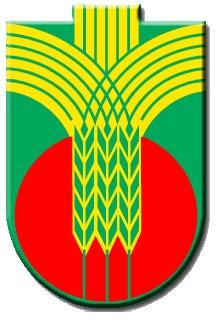 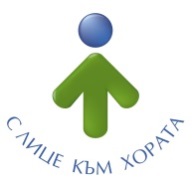 e-mail: obshtina@dobrichka.bg; website: www.dobrichka.bgДОДОБРИЧКИ ОБЩИНСКИ СЪВЕТГРАД ДОБРИЧДОКЛАДНА ЗАПИСКАот инж.ТОШКО ДИМОВ ПЕТКОВКмет на Община ДобричкаОтносно: Предложение за поемане на дългосрочен общински дълг през бюджетната 2020г. от „Фонд за органите на местното самоуправление в България –  ФЛАГ“ – ЕАД за изпълнението на Проект ROBG-415 „Съвместно управление на риска и партньорство в трансграничен регион Кълъраш-Добрич”УВАЖАЕМИ ГОСПОЖИ  И  ГОСПОДА ОБЩИНСКИ  СЪВЕТНИЦИ,С  Решение № 572 от 31.08.2017 г.,  Добрички Общински съвет даде съгласие община Добричка да замести в дълг Областна администрация Добрич по чл.102 от ЗЗД и да кандидатства по Проект ROBG-415 „Съвместно управление на риска и партньорство в трансграничен регион Кълъраш-Добрич”, финансиран от Програма за трансгранично сътрудничество ИНТЕРРЕГ V-A Румъния –България 2014 – 2020, по третата покана за набиране на проектни предложения, приоритетна ос  3 „ Безопасен регион ”.Община Добричка подписа Договор за субсидия с Управляващия орган на Програма за трансгранично сътрудничество ИНТЕРРЕГ V-A Румъния –България 2014 – 2020,   приоритетна ос  3 „ Безопасен регион ” на 12.03.2019 г., като общината е водещ партньор по този проект.Проект ROBG-415 „Съвместно управление на риска и партньорство в трансграничен регион Кълъраш-Добричка” има за цел да подобри и осигури ефективно управление за съвместна намеса при извънредни ситуации в трансграничната зона Кълъраш-Добрич, за да се увеличи координацията и ефективността на органите в съвместното ранно предупреждение и бърза реакция за предотвратяване на отрицателните последици от бедствия (като наводнения, пожар, бури и др.) в съответствие с политиките и насоките на ЕС.              В резултат на проекта се очаква да има обща стратегия и съвместен план за действие при извънредни ситуации; закупени съвременни интервенционни съоръжения, рехабилитирана сграда на Кълъраш ESI, създадено партньорство за предотвратяване на риска и смекчаване на негативния ефект от бедствия. Проектът е с продължителност 24 месеца и стартира на 13.03.2019 година.Одобреният общ допустим бюджет за целия проект е 800 216,17 евро, като бюджетът за община Добричка по проекта е в размер на 518 237,11 евро или 1 013 568,14 лв. Съгласно времевия график на проекта, до края на 2020 г. трябва да бъдат извършени следните дейности, които по бюджет възлизат на 891 867,56 лева:* Предстои провеждане на обществени поръчки.За постигане на целите по проекта и изпълнение на дейностите договорени в Договора за субсидия с Управляващия орган, община Добричка следва да осигури финансов ресурс  в размер на 892 000 лева.След приключване на съответната дейност общината ще отчете направените разходи и ще поиска тяхното възстановяване. Практиката по възстановяване на направени и одобрени от първо ниво на контрол средства по Програмата показва, че срокът на възстановяване е 6-7 месеца. Поради това следва да има в наличност финансов ресурс, за да можем да авансираме дейностите по проекта. Дължимите суми за лихви и погашения по главницата на общинския дълг съставляват приоритетно задължение на общинския бюджет.За бюджетната 2020г. разходите за обслужването на дългосрочния дълг ще бъдат предвидени и осигурени с приемането на бюджета на община Добричка.Във връзка с гореизложеното, предлагам следното:																							ПРОЕКТ!Р Е Ш Е Н И Е:На основание чл. 21, ал. 1, т. 10 и ал. 2 от ЗМСМА, чл. 3, чл. 13 и чл. 17, ал. 1 от Закон за общинския дълг и във връзка с чл. 5, т.2 и чл. 15 на Наредба №18 за поемането, обслужването и управлението на общинския дълг, Добрички Общински съвет дава съгласие:1.Община Добричка да сключи договор за кредит с „Фонд за органите на местното самоуправление в България –  ФЛАГ“ – ЕАД, по силата на който да поеме дългосрочен общински дълг с цел реализацията на проект ROBG-415 „Съвместно управление на риска и партньорство в трансграничен регион Кълъраш-Добрич”,  финансиран от  Програма за трансгранично сътрудничество ИНТЕРРЕГ V-A Румъния –България 2014 – 2020, по третата покана за набиране на проекти предложения, приоритетна ос  3 „ Безопасен регион”, при следните параметри:Максимален размер на дълга – 892 000 лв. (осемстотин деветдесет и две хиляди лв.)Валута на дълга – леваВид на дълга – дългосрочен дълг, поет с договор за общински заемУсловия за погасяване:Срок на погасяване до 24 месеца, считано от датата на подписване на договора за кредит, с възможност за предсрочно погасяване изцяло или на части, без такса за предсрочно погасяване.Източници за погасяване на главницата – чрез плащанията от Управляващия орган, съгласно Договор за субсидия № 28820/20.02.2018 г. и/или от собствени бюджетни средства.Максимален лихвен процент – шестмесечен EURIBOR плюс максимална надбавка от 4,083%.Други такси, наказателни лихви, неустойки и разноски – съгласно ценовата политика на Фонд ФЛАГ и Управляващата банка.Начин на обезпечение на кредита:Учредяване на залог върху вземанията на Община Добричка по Договор за субсидия № 28820/20.02.2018 г., сключен с Управляващия орган на Програма за трансгранично сътрудничество ИНТЕРРЕГ V-A Румъния –България 2014 – 2020,   приоритетна ос  3 „ Безопасен регион ”, постъпващи по банкова сметка, вземанията за наличностите по която, настоящи и бъдещи, също са обект на особен залог;Учредяване на залог върху постъпленията по сметката на Община Добричка, по която постъпват средства по проект ROBG-415 „Съвместно управление на риска и партньорство в трансграничен регион Кълъраш-Добрич” по Договор за субсидия № 28820/20.02.2018 г.;Учредяване на залог върху настоящи и бъдещи парични вземания, представляващи настоящи и бъдещи приходи на Община Добричка, по чл. 45, ал. 1, т. 1, букви от „а“ до „ж“ от Закон за публичните финанси и бюджетните взаимоотношения на Община Добричка по чл. 52, ал. 1, т. 1, букви „а“ и „б“ от Закон за публичните финанси, включително и тези, постъпващи по банкова сметка, вземанията за наличностите по която, настоящи и бъдещи, също са обект на особен залог.2. Възлага и делегира права на Кмета на Община Добричка да подготви искането за кредит, да го подаде в офиса на ФОМСБ – ФЛАГ ЕАД, да подпише договора за кредит и договорите за залог, както и да извърши всички останали необходими правни и фактически действия за изпълнение на решението по т.1.ВНАСЯ,инж.ТОШКО ПЕТКОВКмет на Община ДобричкаДЕЙНОСТБЮДЖЕТ в лв. с ДДСРАЗРАБОТВАНЕ И ПРЕДСТАВЯНЕ НА СТРАТЕГИЯ        46 939,20ДОСТАВКА НА ОБОРУДВАНЕ        779 987,98РАЗРАБОТВАНЕ НА ПАРТНЬОРСКА МРЕЖА- ИНФОРМАЦИОННИ КАМПАНИИ ОТ ДВЕТЕ СТРАНИ НА ГРАНИЦАТА И ФОРУМ        64 940,38ОБЩО ДОПУСТИМИ РАЗХОДИ 867,56